Unit 3 Lesson 9: Suma con una decenaWU Observa y pregúntate: Números del 11 al 19 (Warm up)Student Task Statement¿Qué observas?
¿Qué te preguntas?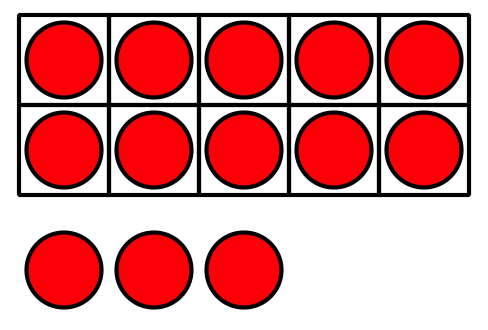 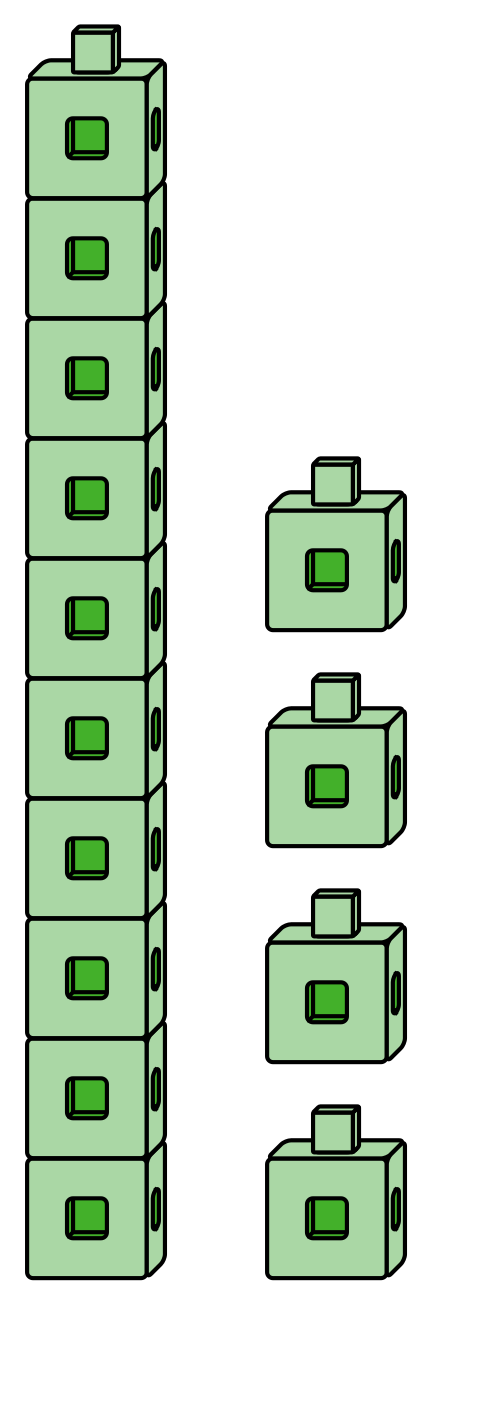 1 Hagámoslo: Números del 11 al 19 y tableros de 10Student Task StatementUsa tus tableros de 10 para construir números del 11 al 19.
Escribe una ecuación que muestre el número que construiste.Si tienes tiempo, escribe otra ecuación para cada uno de los números del 11 al 19.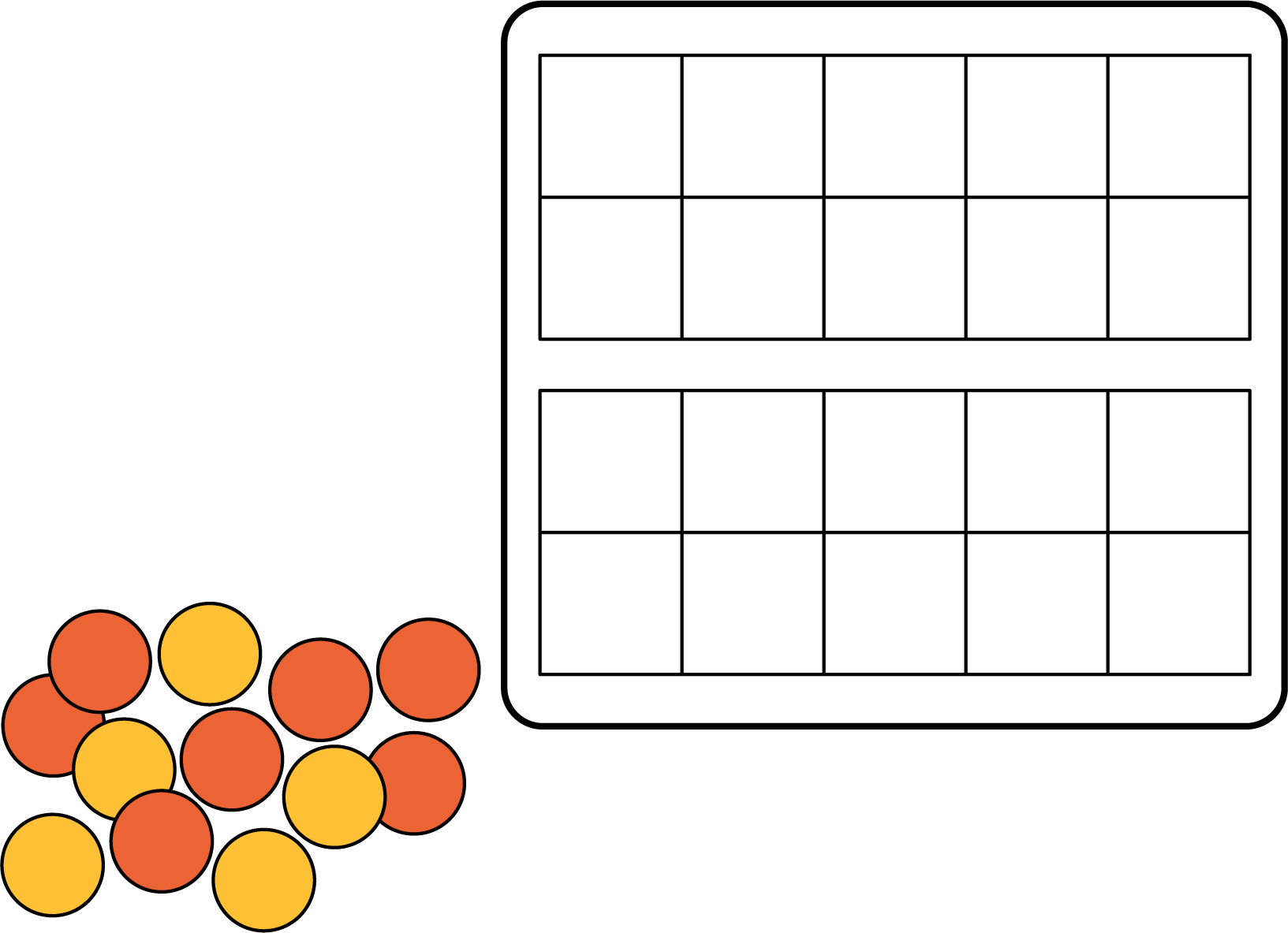 2 Ecuaciones con una decenaStudent Task StatementEn cada caso, encuentra el número que hace que la ecuación sea verdadera.
Muestra cómo pensaste. Usa dibujos, números o palabras.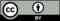 © CC BY 2021 Illustrative Mathematics®número del 11 al 19ecuación